Name_____________Points _______/100Autobiography Digital Flyer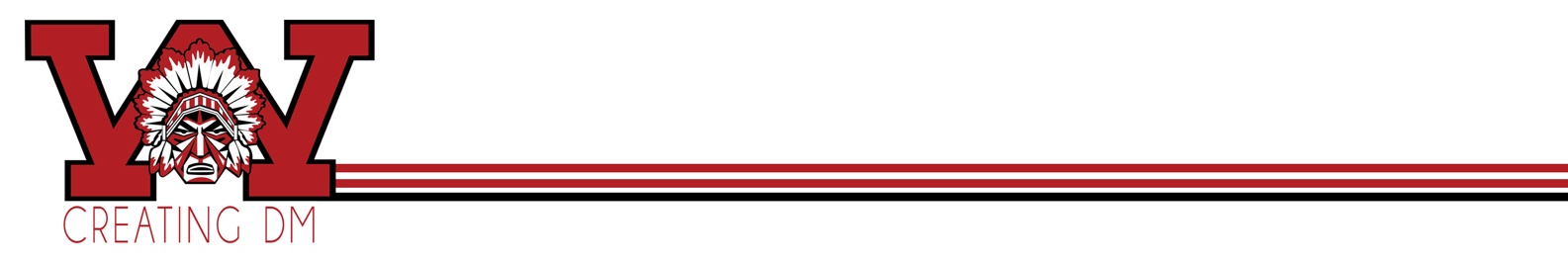 Purpose:  To Demonstrate your Abilities to make an Interactive Digital Design Document.You are going to make a 3 page digital document about yourself. Make the document that is for Print 11” by 8.5” No Margin Necessary.  Make a background color.Make a New folder called AutobioDigital LastName First Initial	Gather at least 10 Photographs of yourself or images that are reflective of you.	Gather Animated Gif’s that you like or think may go along with your design.New File:  Size: 	Name: AutobioDigitalLastName FIrstInitalMake an Interesting Heading that includes your name.  Could be something like… The life and Time of John Jones (You could use your Logo) > Use color and design elements reflective of you (10)Make at least 2 Object State that has 5 Pictures(I want captions on one of the Object States Sections)> make an appropriate next and previous button.(10)Find or create at least 2 Animated Gifs to add to your newsletter (5)Have at least 4 sections of Text.  Tell me something about yourself> What are your interests? What are your favorite things to do?, What are your favorite colors? music groups? Foods? school subjects?,Have you lived anywhere else, If so Where? , What is the furthest place you have been from Huber Heights, OH?, Who are your friends?  What are your interests? ,If you could have just one wish granted what would you wish for?,What do you see yourself doing in 10 Years? What do you want to do when you grow up?  What college do you want to go to, or what trade or technical training will you get?, Include any other information you feel is relative to who you are? You could showcase some of your work from IMM or other classes.(20)Add a Video> into appropriate place> I do not want this longer than 15 seconds> You may video it here> Tell me something about yourself in a video (10)Add an effect on the video frameMake sure you use consistent font styles and sizes…Save styles> (10)Add design Elements/Colors that are reflective of you… ALL HIGH QUALITY! Pixelated images will deduct big! (10)Add a button to take you through the pages> and back 1> and A transition between the two>(5)Layout Using Principles of Design (10)Overall Project Completion and time spent(10)Save it as an Epub and Publish online  and Put it entire folder in Handin Folder.I will be publishing these on my website so keep this in mind as you are creating them.